《专业导论》课程简介课程信息课程类别：专业核心课必选修别：必修学时/学分：32学时/2学分开课专业：数据科学与大数据技术课程简介本课程作为数据科学的先导课和认知类课程，致力于以形象生动的教学模式为学生普及数据挖掘、大数据相关的基础知识、核心概念和思维模式。从工程技术、法律规范、应用实践等不同角度描绘数据科学的美好蓝图, 发展学生对本专业垂直领域的兴趣爱好。通过本课程的学习与实践活动，学生将具备大数据的基本理念与思维方式，了解数据技术及数据应用，勾画数据与大数据技术的体系框架, 培养逻辑思考、软件运用、业务转换和解决实际业务问题的能力，成为具有一定数据分析素养和思想的人。课程内容主题学生收获学生作品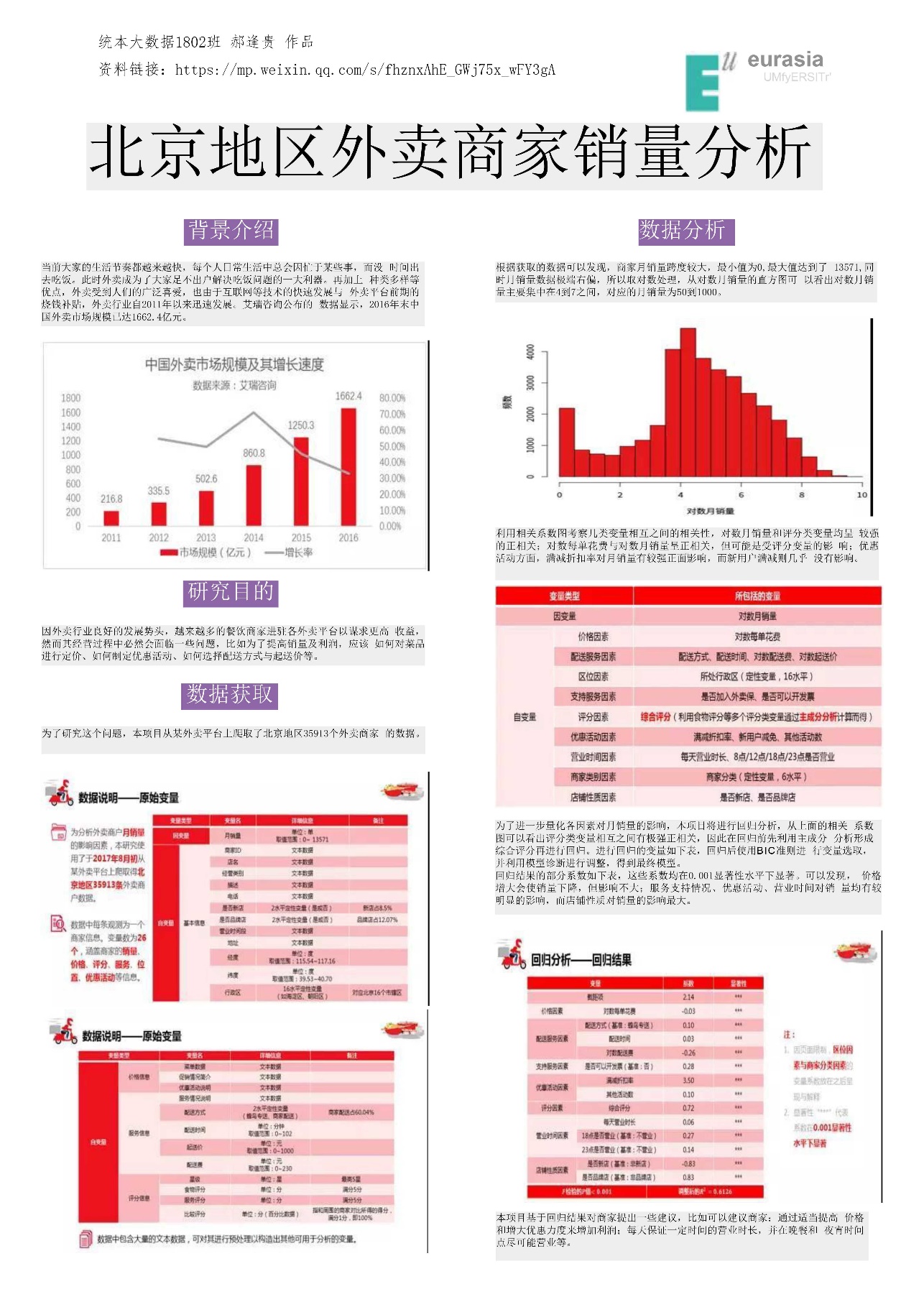 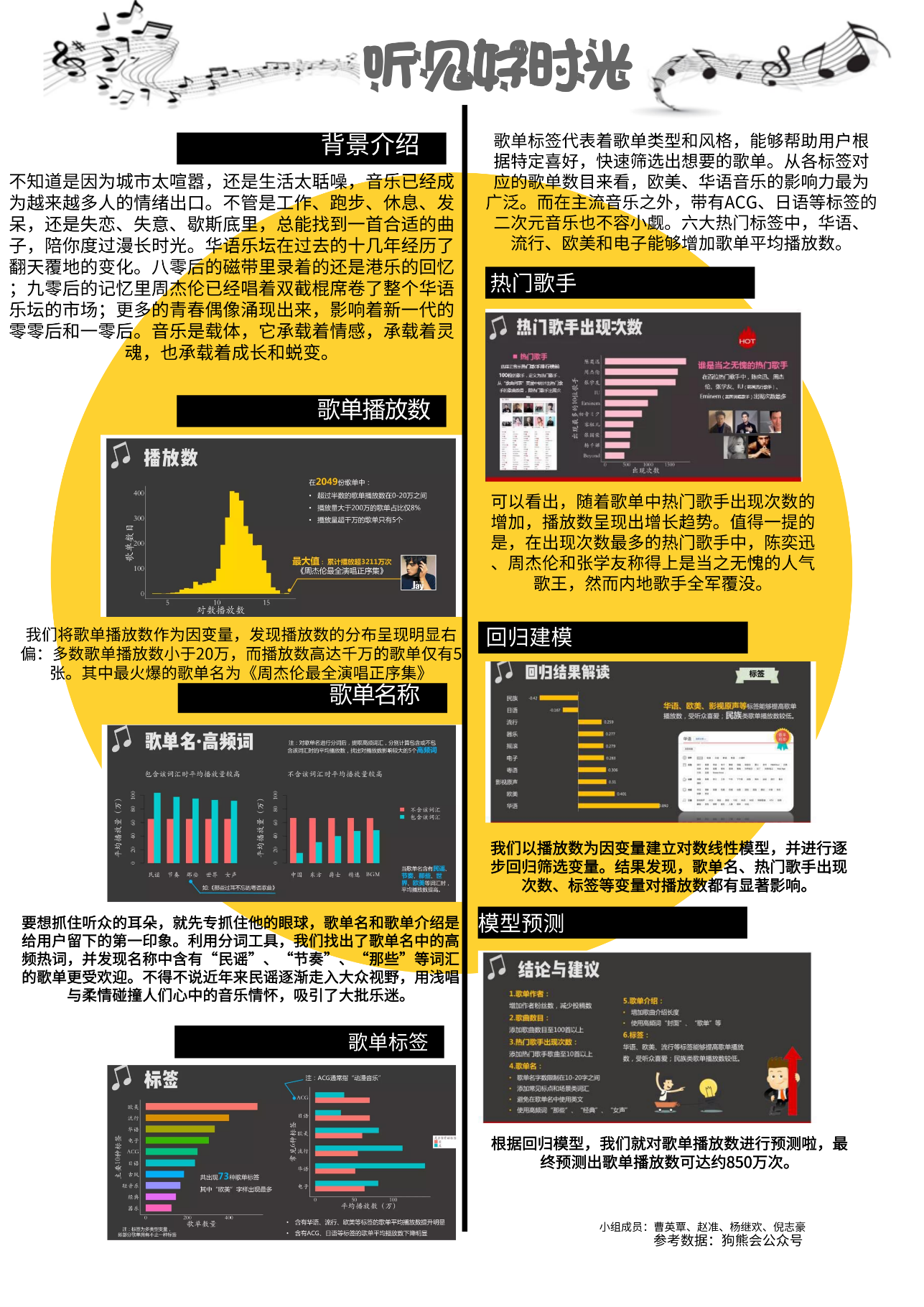 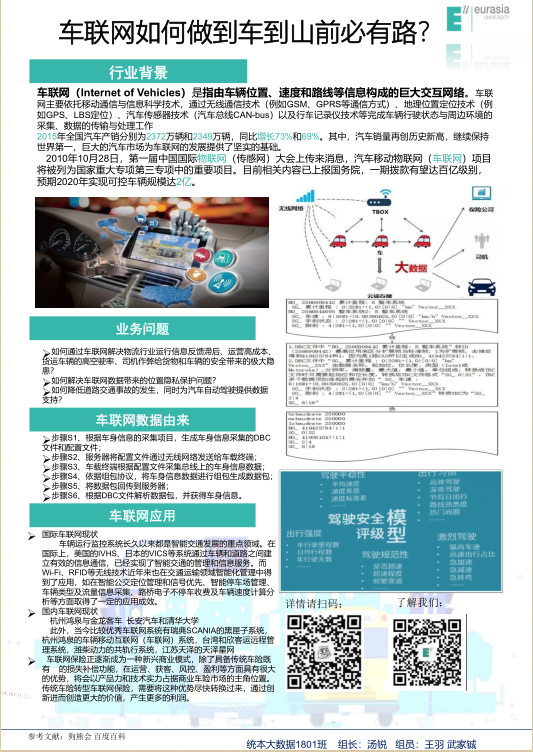 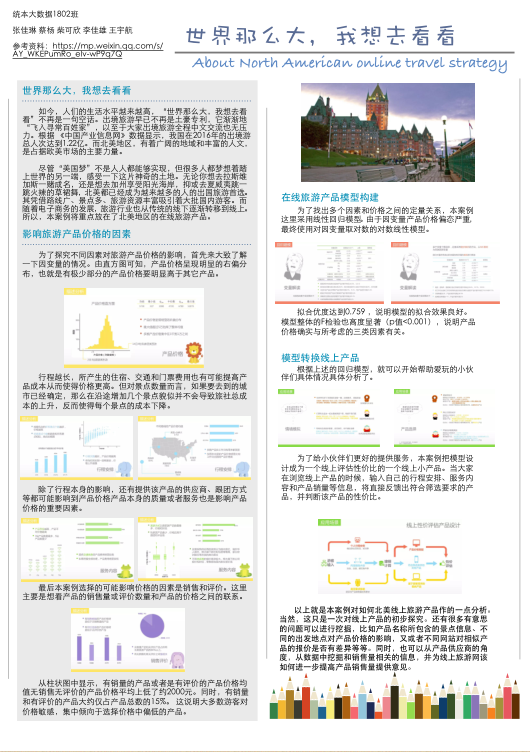 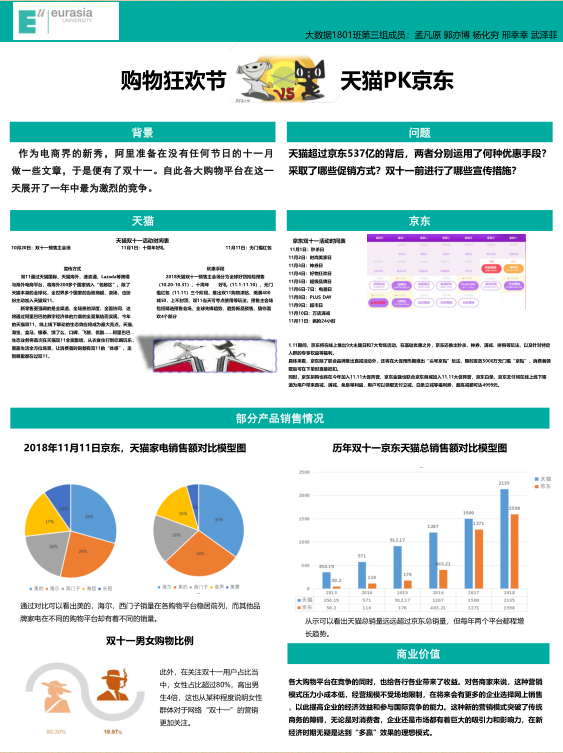 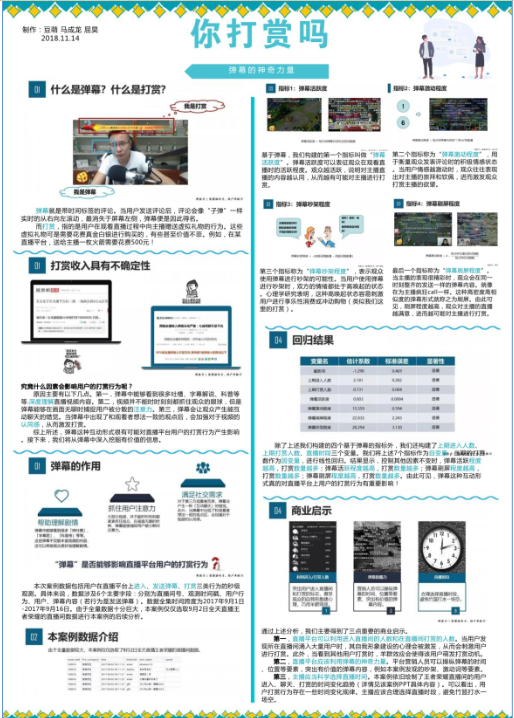 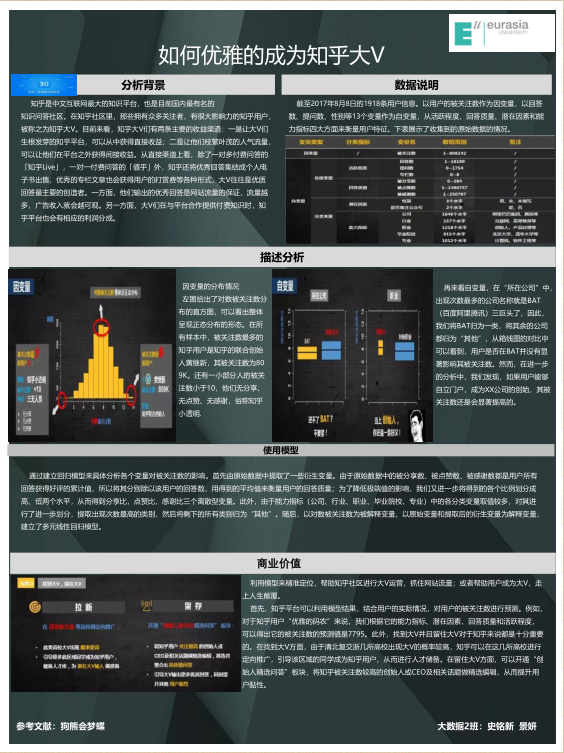 序号主题名称内容说明主题1数据科学介绍了解数据科学与大数据技术专业相应知识主题2数据采集利用数据采集器采集网络数据主题3数据处理规范化清洗与加工采集的数据主题4数据可视化给数据量体裁衣进行展现主题5数据分析方法常用数据分析方法对比应用主题6报告撰写基于Word的数据分析报告撰写主题7报告汇报基于PPT的分析汇报序号收获名称收获说明收获1未来规划了解专业，初步制订大学阶段学习与职业发展计划收获2数据获取爬虫入门，零编程数据爬取攻略收获3数据处理清洗加工，让你的数据更规范收获4数据展现美感培养，数据可视化专题强化收获5数据分析小白逆袭，数据分析实战训练收获6结论撰写框架构建，数据分析报告制作收获7报告汇报沟通表达，数据分析报告汇报收获8数据思维培养思维，理解数据分析基本流程